Colorado Area Health Education Center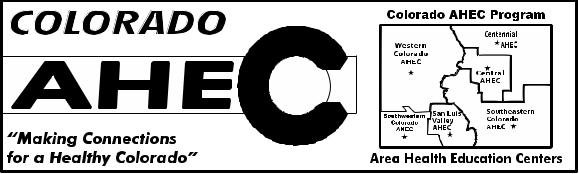 State Program OfficeUniversity of Colorado Anschutz Medical CampusOfficial Rent ReceiptFor AMC Health Profession Students on Rural RotationDate: ______________This is to certify that I have received from _____________________________, Student’s Full NameIn the amount of $__________ in payment for rent for ________ nights lodging.First Night of Housing_____________ Last Night of Housing _______________.(Students Note: You will only be reimbursed for one day of travel and actual rotation dates which will be confirmed with the course coordinator. This receipt must be received in the AHEC Program office within 45 days of the last date of your rotation. Reimbursement will not be paid to a student’s parents or siblings)._____________________________________ Landlord SignatureNote to landlords: Students are required to have this completed and signed receipt in order to receive reimbursement for rental expenses during rural rotations. You should enter actual amounts the student paid. Students will be reimbursed up to $15 for each night. Thank you.LANDLORD CONTACT INFORMATION:(All information below is required.) PLEASE PRINTName: _________________________________________________________Address: ________________________________________________________City:  _____________________________ Zip Code:  _____________________Phone:  _____________________ Email: _____________________________SUBMIT THIS FORM TO: _________________________________COAHECHousing@ucdenver.edu